California State University, Los Angeles Annual Assessment Report Program:  COMPUTER SCIENCE BACHELOR OF SCIENCE	Report Semester/Year:  SPRING 2020_College/School:  ___ECST_____________       Assessment Coordinator:  Dr. Sun/ Dr. Pamula___        Specialized Accreditation:  No      Yes   please specify Agency/organization and Date ____abet_(Accredited to 2023)___________Department Mission:  To graduate well educated computer scientists who are prepared to meet the challenges of a rapidly changing, increasingly complex world. This will be accomplished through:A well-qualified faculty who care about students and their success.A dynamic, up-to-date curriculum that has an optimal balance between theory and practice.Laboratories, computer facilities, and instructional classrooms on par with any computer science program in the nation.Unique co-curricular opportunities for students such as participation in student design competitions, professional student organizations, and pre-professional employment.Opportunities for undergraduate and graduate students to participate in research and industry-funded design clinic projects.Mutually beneficial partnerships with area industry that take advantage of our location in one of the most concentrated high-tech centers in the nation.Strong cooperative relationships with local high schools, community colleges, and with other four-year institutions.Please list all Program Learning Outcomes (PLOs): The Accreditation Board for Engineering and Technology (ABET) Commission has engaged the computing community to modify and update these criteria. These recent changes to the Computer Science program criteria primarily impact student outcomes (what program graduates are expected to know and be able to do by graduation) and curriculum. The new Outcomes from ABET has also been adopted by the Computer Science Bachelor of Science program here at CSULA. The new Outcomes are:Analyze a complex computing problem and to apply principles of computing and other relevant disciplines to identify solutions.Design, implement, and evaluate a computing-based solution to meet a given set of computing requirements in the context of the program’s discipline.Communicate effectively in a variety of professional contexts.Recognize professional responsibilities and make informed judgments in computing practice based on legal and ethical principles.Function effectively as a member or leader of a team engaged in activities appropriate to the program’s discipline.Apply computer science theory and software development fundamentals to produce computing-based solutions. These new outcomes replaces our old Outcomes listed below.Students will be able to apply concepts and techniques from computing and mathematics to both theoretical and practical problems.Students will be able to demonstrate fluency in at least one programming language and acquaintance with at least three more.Students will have a strong foundation in the design, analysis, and application of many types of algorithms.Students will have a fundamental understanding of computer systems.Students will have the training to analyze problems and identify and define the computing requirements appropriate to their solutions.Students will have the training to design, implement, and evaluate large software systems working both individually and collaboratively.Students will be able to communicate effectively orally and in writing.Students will have the knowledge, skills, and attitudes for lifelong self-development.Students will have the ability to analyze the local and global impact of computing on individuals and society.Students will have a fundamental understanding of social, professional, ethical, legal, and security issues in computing.Alignment of Institutional Learning Outcomes (ILOs) and Program Student Learning Outcomes (see Appendix A for a complete description of each ILO) - Please indicate which of your PLOs best match the following ILOs.Assessment Results - Describe any assessment activities conducted within the past 2 academic years for each outcome. See Appendix for examples of assessment measures and use of results. Please attach any additional information as needed.Assessment Process/Results 2019-2020Mapping of courses to the new Outcomes has been completed as shown below.Curricular Changes: A few curricular changes are necessitated by the new Outcomes and new curricular requirements. Faculty and IAB have ratified the changes in Fall 2019. We are in the process of completing the following changes in Spring 2020.Develop new courses (CS2445, CS2470, & CS2661) to be added to the program requirements.Delete PHYS2200, EE3445, Modification and MATH elective from the program requirements.Compete Program ModificationAll the rubrics that are employed for assessment purposes are listed below. The newer versions are updated to meet the new outcomes.The assessment measures and where they are employed for the new Outcomes indicated below.All assessment results exceed all the target levels. We are satisfied that students are achieving all the student outcomes. Partial results for some of the outcomes are described below:SO #3: Communicate effectively in a variety of professional contexts.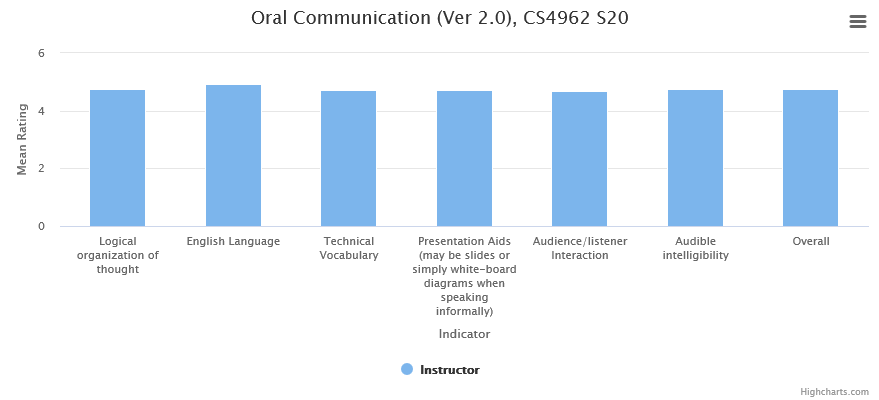 SO#4: Function effectively as a member or leader of a team engaged in activities appropriate to the program’s discipline.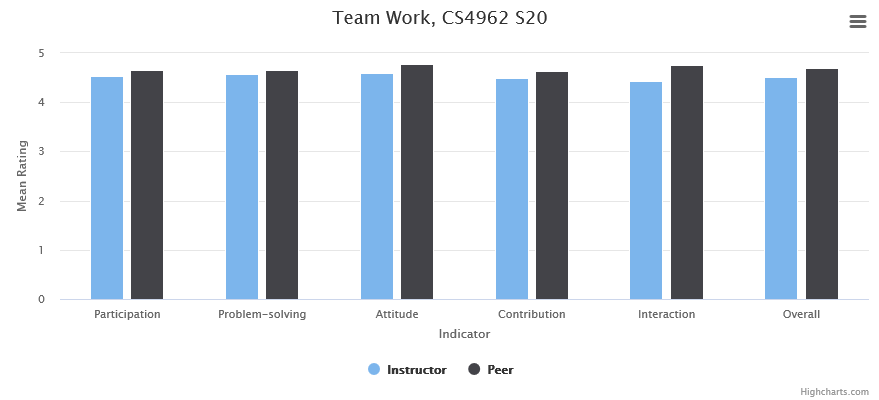 SO #5: Apply computer science theory and software development fundamentals to produce computing-based solutions.  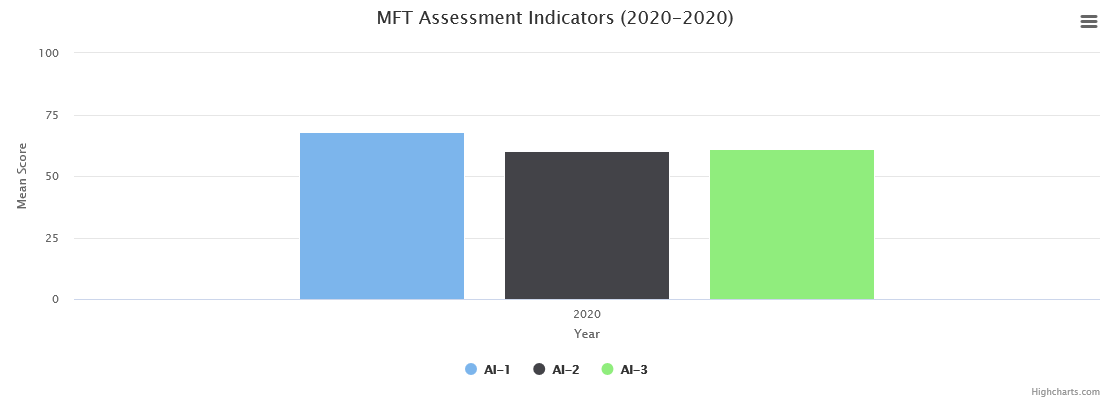 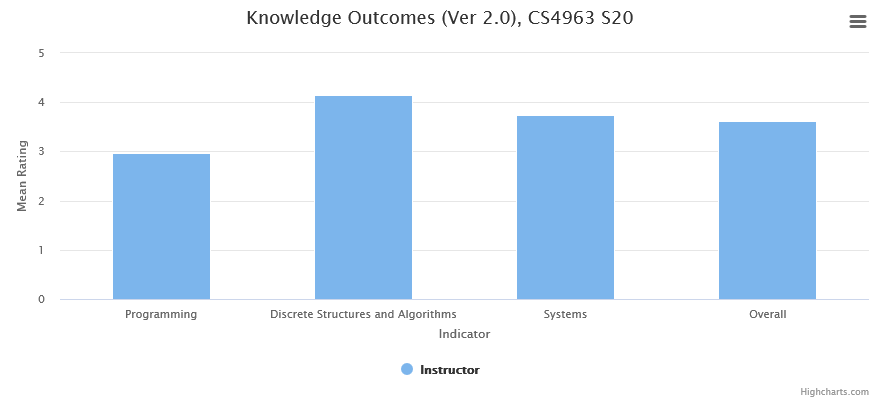 Cal State LA Institutional Learning OutcomesPLO(s) which match this ILOKnowledge: Mastery of content and processes of inquiry1, 2, 6Proficiency: Intellectual skills2, 3Place and Community: Urban and global mission4, 5Transformation: Integrative learning4, 5, 6SO #1SO#2SO#3SO#4SO#5SO#6CS 1010 IIIIICS 1222IIICS 2011IIIIICS 2012IIIIICS 2013DIDIENGL  2030DCS 2148I,DCS 2445DI,DCS 2470DI,DCS 2661I,DCS 3035DD,MCS 3112DDD,MCS 3186D,MCS 3220DDD,MCS 3337DDDDD,MCS 3801DDD,MCS 4440D,MCS 4961MMMMMCS 4962MMMMMCS 4963MMMATH 2110MATH 2120MATH 2550PHYS 2100Rubric NamePublishedEthics in the Computer Age (Ver 1.0)2014-09-02Ethics in the Computer Age (Ver 2.0)2017-02-15Ethics in the Computer Age (Ver 3.0)2020-03-20Knowledge Outcomes2014-08-25Knowledge Outcomes (Ver 2.0)2020-05-11Lifelong Learning2016-10-30Oral Communication (Ver 1.0)2014-05-29Oral Communication (Ver 2.0)2015-10-29Software Engineering - Design (Ver 1.0)2014-05-29Software Engineering - Design (Ver 2.0)2017-09-10Software Engineering - Evaluation2020-03-20Software Engineering - Implementation2014-05-29Software Engineering - Implementation (Ver 2.0)2020-03-20Software Engineering - Requirements (Ver 1.0)2014-05-29Software Engineering - Requirements (Ver 2.0)2017-09-10Team Work2014-05-29Written Communication (Ver 1.0)2014-05-29Written Communication (Ver 2.0)2017-06-26SLOData collectionTypeTarget ThresholdsDescriptionSO #11.CS 3337 & CS 4961 Requirements 2.Satisfaction SurveyRubric Survey3 or higher on each indicator3 or higherRequirements documents evaluated by Instructor  Constituent surveys for this SLO. SO #21.CS 3337 & CS 4962 Design 3.Satisfaction SurveyRubric Survey3 or higher on each indicator3 or higherDesign documents evaluated by Instructor Constituent surveys for this SLO. SO #31. CS 3337, CS 4961, CS 4962 Oral 
2.CS 4961, CS 4962 Written
3.SLO-7 Satisfaction SurveyRubric Assignment & Rubric Survey3 or higher on each indicator3 or higher on each indicator3 or higherProject Presentation evaluated by Instructor   Writing assignments evaluated by Instructor Constituent surveys for this SLO. SO #41.CS3801 Ethics 2.Satisfaction Survey Rubric evaluationsSurvey3 or higher on each indicator3 or higherInstructor conducts assignments, exams, and presentations. The scores are added and normalized on a 5 point scale for each student. Constituent surveys for this SLO. SO #51. CS 3337,CS4961,CS 4962 Teamwork2.Satisfaction SurveyRubricSurvey3 or higher3 or higherStudent and Instructor – rubric evaluations Constituent surveys for this SLOSO #61.CS 4963 Assessment Indicators
2.MFT Assessment Indicators
3.MFT Median Score Percentile4. Satisfaction Survey Assignments & RubricMFTMFTSurvey3 or higher50th percentile or higher 50th Percentile or higher3 or higherInstructor conducts assignments and exams. They are added and normalized on a 5 point scale for each student.   Assessment Indicators on MFT provides the national percentile the institution is in based on the mean score of the students.MFT Median data comparison of CSULA students when compared to all other students Constituent surveys for this SLO.